ALLEGATO N.4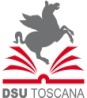 TRACCIABILITA’ DEI FLUSSI FINANZIARI AI SENSI DELL’ART. 3, c.7, DELLA LEGGE 136/2010Avviso pubblico finanziamento tirocini curriculari retribuiti                                                                                            All’Azienda Regionale DSU Toscana   V.le Gramsci, 36 50132 Firenze                                                                                 dsutoscana@postacert.toscana.itDICHIARAZIONE SOSTITUTIVA REDATTA AI SENSI DEL D.P.R. 445/20005Il /La sottoscritto/a ____________________________________ nato/a a ____________________ _____________ (_____) il __________________ residente a ______________________________ (___) via _________________________________________________ n. ______ cap ___________  Codice fiscale: __________________________________________, in qualità di:titolarelegale rappresentanteprocuratore come da procura n. __________ in data _________________dell’Azienda ospitante il tirocinante___________________________________________________(indicare l’esatta denominazione comprensiva della forma giuridica)Con sede in _____________________________________ via _____________________________n. ____ cap ______, codice fiscale n.________________________ p.IVA n. __________________consapevole della decadenza dei benefici e delle sanzioni penali previste per il caso di dichiarazione mendace o contenente dati non più rispondenti a verità, così come stabilito dagli articoli 75 e 76 del DPR 445/2000DICHIARAIn ottemperanza alle disposizioni della legge 13 agosto 2010 n.136 in materia di tracciabilità dei flussi finanziari, che gli estremi identificativi del conto corrente bancario/postale dedicato alle commesse pubbliche nel quale transiteranno tutti i movimenti finanziari relativi al contributo sono:- conto corrente bancario codice IBAN __________________________________________ presso la Banca _________________________________________________________ Codici di riscontro:  ABI________________________ CAB __________________ CIN ________________;(oppure)- conto corrente postale codice IBAN _________________________________________ presso le Poste Italiane SpA;- che le generalità e il codice fiscale delle persone delegate ad operare su di esso sono:Cognome e Nome __________________________________________ nato/a a ___________________________ (____) il ____________ cod.fisc._________________________; Cognome e Nome __________________________________________ nato/a a ___________________________ (____) il ____________ cod.fisc._________________________;Il/La sottoscritto/a si impegna altresì a comunicare ogni modifica dei dati sopra indicati entro sette giorni dalla variazione.			                                                                                  Firma del Legale Rappresentante								     __________________________